FELPHAM SAILING CLUB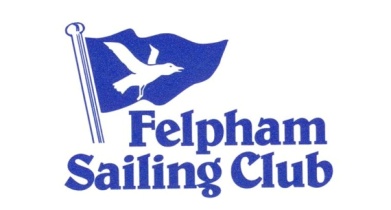 RS Feva Open Meeting, Sunday, May 15th ENTRY FORMPlease accept the following entry for the Felpham SC RS Feva Open Meeting 2016I confirm that I have read and understood the rules that govern this regatta and will comply with them at all times. I will observe the club rules of Felpham Sailing Club. Entry fee for the regatta only is £20-00There will be a training day led by RYA Coach Andy Kerr on Saturday, May 14th. The fee for this day is £20-00 and places will be allocated on a first come-first serve basis. If you would like to attend please check this box The fee for both days is £35-00I enclose a cheque made payable to ‘Felpham Sailing Club’ for £_________Please send once completed to:Kate Miller14 Wedgwood RoadFelphamBognor RegisWest SussexPO22 7JFPersonal (helm)Personal (helm)NameAddressAddressAddressEmail addressPhone numberD.O.B.Personal (crew)Personal (crew)NameAddressAddressAddressEmail addressPhone numberD.O.B.Emergency contactEmergency contactPlease provide two contact in case of emergencyPlease provide two contact in case of emergencyNamePhone NumberBoat/Entry detailsBoat/Entry detailsClubSail numberSailor’s declarationSailor’s declarationSigned...............................Date..................Parent or guardian’s signatureParent or guardian’s signatureSigned...............................Date..................